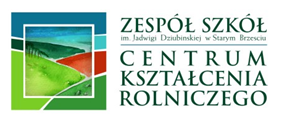 Zestaw podręczników obowiązujących w roku szkolnym 2019/2020  klasa II Technikum zawód: - technik weterynariiLp.PrzedmiotAutorTytułWydawcaNumer ewid.w wykazie MENObowiązuje 
w klasach1.Język polskiE.KostrzewaM.ChmielPonad słowami kl.I cz.2, kl.II cz.1Nowa EraII2.MatematykaW.BabiańskiL.ChańkoD.PonczekMatematyka zakres podstawowy i rozszerzony cz.1i2Nowa EraII3.Język angielskiVirginia EvansMatura Prime Time poziom Pre-Intermedicale +ćwiczenieExpress PublishingII4.Język niemieckiAnna Kryczyńska-Pham, Joanna SzczękFokus 2. Język niemiecki. Podręcznik z ćwiczeniami do szkółponadgimnazjalnych. Zakres podstawowyWSiP695/1/2014II5.Wiedza o kulturzeMonika Bokiniec, Barbara Forysiewicz, Jacek Michałowski, Natalia Mrozkowiak-Nastrożna, Grzegorz Nazaruk, Magdalena Sacha, Grażyna ŚwiętochowskaSpotkania z kulturąNowa EraII6.HistoriaStanisław Roszak,Jarosław KłaczkowPoznać przeszłość. 
Wiek XXNowa Era525/2012I,II7.Biologia rozszerzona•	M. Guzik, E. Jastrzębska, R. Kozik, R. Matuszewska, E. Pyłka-Gutowska, W. Zamachowski•	F. Dubert, R. Kozik, S. Krawczyk, A. Kula, M. Marko-Worłowska, W. Zamachowski"Biologia na czasie 1. Podręcznik dla liceum ogólnokształcącego i technikum. Zakres rozszerzony""Biologia na czasie 2. Podręcznik dla liceum ogólnokształcącego i technikum. Zakres rozszerzony"Wyd Nowa Era (Nr dopuszczenia 564/1/2012/2015)Wyd. Nowa Era (Nr dopuszczenia 564/2/2013)8.ReligiaKs. SzpetD.JackowiakMoje miejsce w świecieŚw .WojciechN.5218/2012II9.Przepisy ruchu drogowegoH.PróchniczakPodręcznik kierowcykat.B i TGrupa ImageII10.Chów i hodowla zwierzątT.SzulcChów i hodowla zwierzątWydawnictwo Uniwersytetu Przyrodniczego we WrocławiuI,II11.Rozród i inseminacja zwierzątWładysław BielańskiRozród zwierzątPaństwowe Wydawnictwo Rolnicze i LeśneII12.Diagnostyka weterynaryjnaW.BaumgartnerDiagnostyka kliniczna zwierzątElsevier Urban & PartnerII13.Profilaktyka i leczenie chorób zwierzątChoroby i pielęgnacja zwierząt (materiały własne i wiele źródeł)14.Działalność gospodarcza w weterynariiJ.MusiałkiewiczPodejmowanie i prowadzenie działalności gospodarczej-podręcznik +ćwiczenieEkonomikII